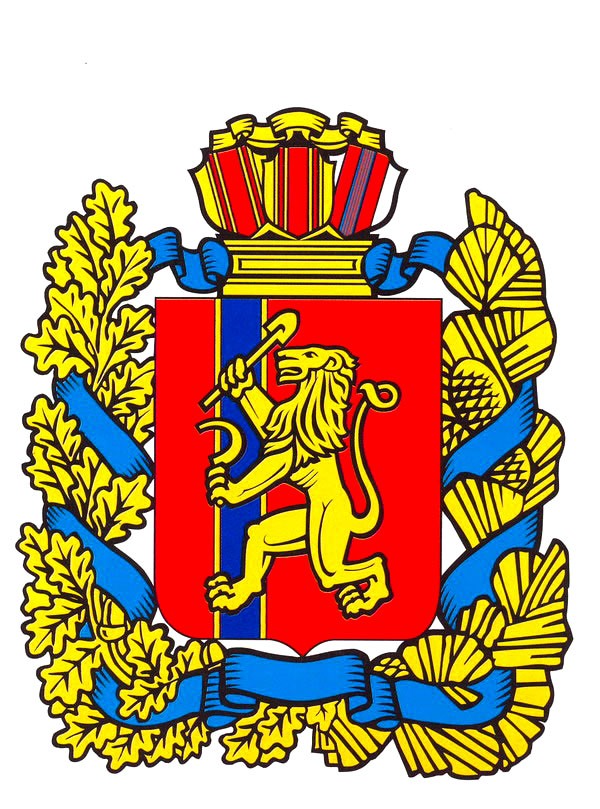 Администрация  Малиновского сельсовета Саянского района Красноярского края   ПОСТАНОВЛЕНИЕс. Малиновка21.06.2016                                                                                              № 33о  внесениии изменений  в постановление администрации Малиновского сельсовета  от 25.05.2011   №10  «Об утверждении административного регламента по предоставлению муниципальной услуги «Выдача справки о нормативе  потребления коммунальных услуг» (в редакции постановления от 17.06.2013   №22)В целях повышения качества предоставления муниципальных услуг, руководствуясь статьей 15 Федерального закона от 24.11.1995  № 181- ФЗ «О социальной защите инвалидов в Российской Федерации» (в редакции Федерального закона от 01.12.2014 № 419- ФЗ «О внесении изменений в отдельные законодательные акты Российской Федерации по вопросам социальной защиты инвалидов в связи с ратификацией Конвенции о правах инвалидов»), Уставом Малиновского сельсовета Саянского района Красноярского краяПОСТАНОВЛЯЮ:1. Внести следующие изменения в постановление администрации Малиновского сельсовета от 25.05.2011 №10 «Об утверждении административного регламента по предоставлению муниципальной услуги «Выдача справки о нормативе  потребления коммунальных услуг» (в редакции постановления от 17.06.2013   №22):   1.1.  подпункт 2.12.  раздела 2 дополнить следующим текстом:«Вход в здание администрации Малиновского сельсовета оборудуется пандусом, расширенными проходами, позволяющими обеспечить беспрепятственный доступа инвалидов, включая инвалидов, использующих кресла - коляски.При ином размещении помещений по высоте обеспечивается возможность получения муниципальной услуги маломобильными группами населения.Места для ожидания и заполнения заявлений должны быть доступны для инвалидов.К месту предоставления муниципальной услуги обеспечивается доступ инвалидов в соответствии с законодательством Российской Федерации о социальной защите инвалидов (включая инвалидов, использующих кресла-коляски и собак-проводников):- возможность самостоятельного передвижения по территории, на которой расположено помещение для оказания муниципальной услуги, входа в места предоставления муниципальной услуги и выхода из них, посадки в транспортное средство и высадки из него, в том числе с использованием кресла-коляски;- сопровождение инвалидов, имеющих стойкие расстройства функции зрения и самостоятельного передвижения, и оказание им помощи в месте предоставления муниципальной услуги;- размещение оборудования и носителей информации, необходимых для обеспечения беспрепятственного доступа инвалидов к месту предоставления муниципальной услуги с учетом ограничений их жизнедеятельности;- допуск к месту предоставления муниципальной услуги собаки-проводника при наличии документа, подтверждающего ее специальное обучение и выдаваемого по форме и в порядке, которые определяются федеральным органом исполнительной власти, осуществляющим функции по выработке и реализации государственной политики и нормативно-правовому регулированию в сфере социальной защиты населения;- оказание специалистами помощи инвалидам в преодолении барьеров, мешающих получению ими муниципальной услуги наравне с другими лицами».2. Настоящее постановление подлежит опубликованию в газете «Вести поселения» и размещению в информационно-телекоммуникационной сети Интернет на сайте администрации Саянского района www.adm-sayany.ru.3. Постановление вступает в силу со дня подписания.Глава администрацииМалиновского сельсовета      		                                  А.И.  Мазуров 